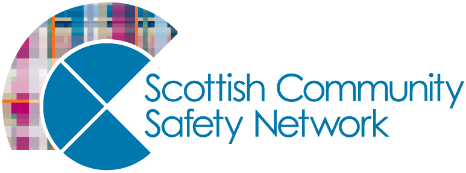 Senior National Development Officer ApplicationPlease return to info@scsn.org.uk. Senior National Development Officer ApplicationPlease return to info@scsn.org.uk. Senior National Development Officer ApplicationPlease return to info@scsn.org.uk. Section 1Section 1Section 1NAME:NAME:EMAIL ADDRESS:EMAIL ADDRESS:EMAIL ADDRESS:TELEPHONE NUMBER:TELEPHONE NUMBER:TELEPHONE NUMBER:Section 2Section 2Section 2Skills & ExperienceSkills & ExperienceSkills & ExperienceEssential Skills & Experience (Place and ‘x’ in the box to all that apply)Essential Skills & Experience (Place and ‘x’ in the box to all that apply)Essential Skills & Experience (Place and ‘x’ in the box to all that apply)Knowledge of Community Safety Policy at National and Local Level  Knowledge of Community Safety Policy at National and Local Level  Understanding of Legislation which impacts Community SafetyUnderstanding of Legislation which impacts Community SafetyOrganise & Motivate Partnership WorkingOrganise & Motivate Partnership WorkingLine Management ExperienceLine Management ExperienceExperience of performance monitoring frameworks and/or strategic needs assessment.Experience of performance monitoring frameworks and/or strategic needs assessment.Experience of performance monitoring frameworks and/or strategic needs assessment.Experience of performance monitoring frameworks and/or strategic needs assessment.Experience of writing strategic policy documents and data collection including undertaking desk-based and other forms of research such as focus groups or other forumsExperience of writing strategic policy documents and data collection including undertaking desk-based and other forms of research such as focus groups or other forumsExperience of writing strategic policy documents and data collection including undertaking desk-based and other forms of research such as focus groups or other forumsExperience of writing strategic policy documents and data collection including undertaking desk-based and other forms of research such as focus groups or other forumsExperience of writing strategic policy documents and data collection including undertaking desk-based and other forms of research such as focus groups or other forumsExperience of writing strategic policy documents and data collection including undertaking desk-based and other forms of research such as focus groups or other forumsPrevious practical experience in developing multi-agency forums and in organising events.Previous practical experience in developing multi-agency forums and in organising events.Previous practical experience in developing multi-agency forums and in organising events.Previous practical experience in developing multi-agency forums and in organising events.Experience of developing, implementing and evaluating policies and strategiesExperience of developing, implementing and evaluating policies and strategiesSection 3Section 3Section 3Scottish Community Safety Network - Core ValuesScottish Community Safety Network - Core ValuesScottish Community Safety Network - Core ValuesSCSN Values are: Initiative, Collaboration, Integrity, Creativity & People before Process. Please provide some examples of how your values align with ours and how you bring these values into your work.SCSN Values are: Initiative, Collaboration, Integrity, Creativity & People before Process. Please provide some examples of how your values align with ours and how you bring these values into your work.SCSN Values are: Initiative, Collaboration, Integrity, Creativity & People before Process. Please provide some examples of how your values align with ours and how you bring these values into your work.Please provide an example of a piece of work that you have been involved in that demonstrates your understanding of Partnership Working and please explain your role in that.Please provide an example of a piece of work that you have been involved in that demonstrates your understanding of Partnership Working and please explain your role in that.Please provide an example of a piece of work that you have been involved in that demonstrates your understanding of Partnership Working and please explain your role in that.Section 4Section 4Section 4Current EmployerCurrent EmployerCurrent EmployerCurrent Job TitleCurrent Job TitleCurrent Job TitleBrief Description of Duties & ResponsibilitiesBrief Description of Duties & ResponsibilitiesBrief Description of Duties & ResponsibilitiesSection 5Section 5Section 5Previous EmploymentPrevious EmploymentPrevious EmploymentPrevious EmployerPrevious EmployerPrevious EmployerPrevious Job TitlePrevious Job TitlePrevious Job TitleDates of EmploymentDates of EmploymentDates of EmploymentBrief Description of Duties, Responsibilities & AchievementsBrief Description of Duties, Responsibilities & AchievementsBrief Description of Duties, Responsibilities & AchievementsUniversity/College/Other Relevant TrainingUniversity/College/Other Relevant TrainingUniversity/College/Other Relevant TrainingSecondary EducationSecondary EducationSecondary EducationMembership of Professional BodiesMembership of Professional BodiesMembership of Professional BodiesSection 6Section 6Section 6Statement in Support of ApplicationStatement in Support of ApplicationStatement in Support of ApplicationPlease explain how you meet the job requirements. It is recommended that you use the headings from the person specification to help you focus on the knowledge, skills and experience relevant to the job. You may draw on experience gained from employment voluntary work or any outside interests.Please explain how you meet the job requirements. It is recommended that you use the headings from the person specification to help you focus on the knowledge, skills and experience relevant to the job. You may draw on experience gained from employment voluntary work or any outside interests.Please explain how you meet the job requirements. It is recommended that you use the headings from the person specification to help you focus on the knowledge, skills and experience relevant to the job. You may draw on experience gained from employment voluntary work or any outside interests.Employment Legislation Employment Legislation Employment Legislation Disability Disability Disability Do you have any disabilities or additional needs that we need to be aware of? Yes/No Yes/No If yes, please give details of any adjustments we need to make to help you in the recruitment process. If yes, please give details of any adjustments we need to make to help you in the recruitment process. If yes, please give details of any adjustments we need to make to help you in the recruitment process. Crime Convictions Crime Convictions Crime Convictions Have you ever been convicted of a criminal offence? Yes/No Yes/No If yes, please give details (under the Rehabilitation of Offenders Act 1974, spent convictions need not be declared). If yes, please give details (under the Rehabilitation of Offenders Act 1974, spent convictions need not be declared). If yes, please give details (under the Rehabilitation of Offenders Act 1974, spent convictions need not be declared). Eligibility to Work in the UK Eligibility to Work in the UK Eligibility to Work in the UK Do you require a work permit? Do you require a work permit? Yes/No Under the Asylum and Immigration Act 1996 it is a criminal offence to employ a person who does not have permission to live or work in the UK.  If you are successful in your application, you will need to present one of the following at your interview: P45, recent payslip, birth certificate, P60 etc. Under the Asylum and Immigration Act 1996 it is a criminal offence to employ a person who does not have permission to live or work in the UK.  If you are successful in your application, you will need to present one of the following at your interview: P45, recent payslip, birth certificate, P60 etc. Under the Asylum and Immigration Act 1996 it is a criminal offence to employ a person who does not have permission to live or work in the UK.  If you are successful in your application, you will need to present one of the following at your interview: P45, recent payslip, birth certificate, P60 etc. References References References References Please provide us with the names of two people we can contact in respect of your application.  If you are working or have worked, one must be your present or most recent employer. Please provide us with the names of two people we can contact in respect of your application.  If you are working or have worked, one must be your present or most recent employer. Please provide us with the names of two people we can contact in respect of your application.  If you are working or have worked, one must be your present or most recent employer. Please provide us with the names of two people we can contact in respect of your application.  If you are working or have worked, one must be your present or most recent employer. Reference 1 Reference 1 Reference 2 Reference 2 Names Name Address Address Job Title Job Title Telephone Telephone Email Email Declaration Declaration The information I have given in this application for employment is to the best of my knowledge true and complete.  I understand this information may be treated as part of any subsequent contract of employment and if I am found to have provided false information or omitted information I am liable to disciplinary action or summary dismissal.  I understand that this appointment is subject to two satisfactory references. The information I have given in this application for employment is to the best of my knowledge true and complete.  I understand this information may be treated as part of any subsequent contract of employment and if I am found to have provided false information or omitted information I am liable to disciplinary action or summary dismissal.  I understand that this appointment is subject to two satisfactory references. Signature Date Equal Opportunities Monitoring Form Equal Opportunities Monitoring Form Equal Opportunities Monitoring Form Please complete the following details to allow us to monitor equality of opportunity in employment.  The information will be held on computer and will be used for statistical purpose only. Please complete the following details to allow us to monitor equality of opportunity in employment.  The information will be held on computer and will be used for statistical purpose only. Please complete the following details to allow us to monitor equality of opportunity in employment.  The information will be held on computer and will be used for statistical purpose only. Post Applied for Post Applied for Where did you see the post advertised? Where did you see the post advertised? Gender Gender Marital Status Marital Status Age Range Age Range 16-25 Age Range Age Range 26-35 Age Range Age Range 36-45 Age Range Age Range 46-55 Age Range Age Range 56-65 Age Range Age Range 66-75 Age Range Age Range 76 and over What religion, religious denomination or body do you belong to? What religion, religious denomination or body do you belong to? How would you describe yourself?  Please tick (double left click the box): How would you describe yourself?  Please tick (double left click the box): How would you describe yourself?  Please tick (double left click the box): White Scottish Irish British Welsh European Other (please state) Asian Asian Scottish or British Indian Bangladeshi Pakistani Chinese Other (please state) Asian Asian Scottish or British Indian Bangladeshi Pakistani Chinese Other (please state) Black Black Scottish or British Caribbean African Other (please state) Mixed Heritage (please state) Other Ethnic Background (please state) Mixed Heritage (please state) Other Ethnic Background (please state) Please use this form for other employers’ details. (copy and paste)Section 5Previous EmploymentPrevious EmployerPrevious Job TitleDates of EmploymentBrief Description of Duties, Responsibilities & Achievements